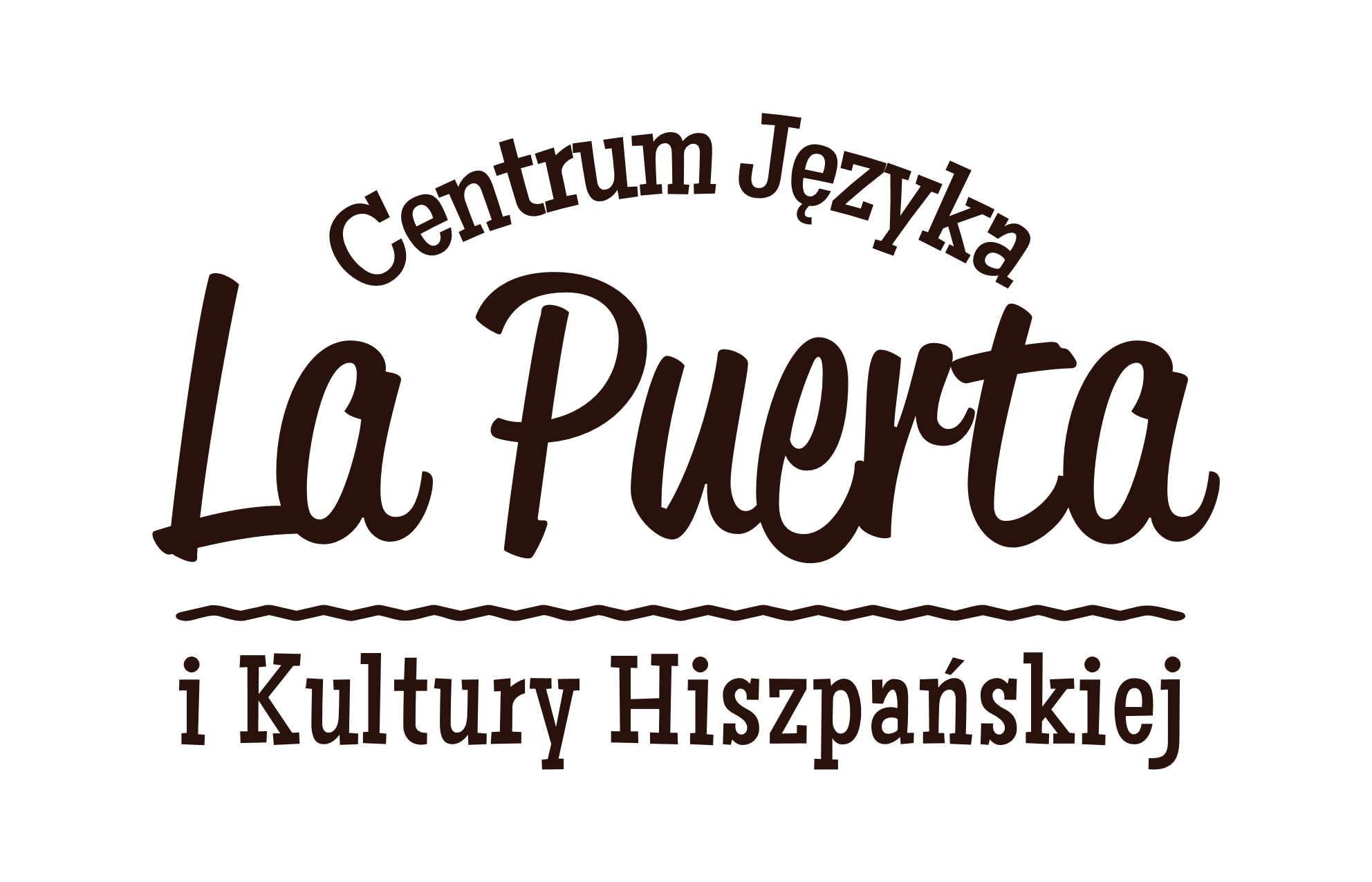 HARMONOGRAM  SZKOLENIA W RAMACH PROJEKTU „PODNOSIMY KOMPETENCJE”.Realizowanego przez Centrum Języka i Kultury Hiszpańskiej La Puerta Beata Snopek.		Miejsce realizacji: ul. Prosta 38; OlsztynNazwa szkolenia : język angielski A2L.P.DATAGODZINAILOŚĆ GODZIN LEKCYJNYCH1.2017.11.0717:35 - 19:052 x 45 minut2.2017.11.0917:35 – 19:052x 45 minut3.2017.11.1417:35 - 19:052x 45 minut4.2017.11.1617:35 - 19:052x 45 minut5.2017.11.2117:35 - 19:052x 45 minut6.2017.11.2317:35 - 19:052x 45 minut7.2017.11.2817:35 - 19:052x 45 minut8.2017.11.3017:35 - 19:052x 45 minut9.2017.12.0517:35 - 19:052x 45 minut10.2017.12.0717:35 - 19:052x 45 minut11.2017.12.1217:35 - 19:052x 45 minut12.2017.12.1417:35 - 19:052x 45 minut13.2017.12.1917:35 - 19:052x 45 minut14.2017.12.2117:35 - 19:052x 45 minut15.2018.01.0217:35 - 19:052x 45 minut16.2018.01.0417:35 - 19:052x 45 minut17.2018.01.0917:35 - 19:052x 45 minut18.2018.01.1117:35 - 19:052x 45 minut19.2018.01.1617:35 - 19:052x 45 minut20.2018.01.1817:35 - 19:052x 45 minut21.2018.01.2317:35 - 19:052x 45 minut22.2018.01.2517:35 - 19:052x 45 minut23.2018.01.3017:35 - 19:052x 45 minut24.2018.02.0117:35 - 19:052x 45 minut25.2018.02.0617:35 - 19:052x 45 minut26.2018.02.0817:35 - 19:052x 45 minut27.2018.02.1317:35 - 19:052x 45 minut28.2018.02.1517:35 - 19:052x 45 minut29.2018.02.2017:35 - 19:052x 45 minut30.2018.02.2217:35 - 19:052x 45 minut